Lampiran 20 : DokumentasiSaat pemberian pretest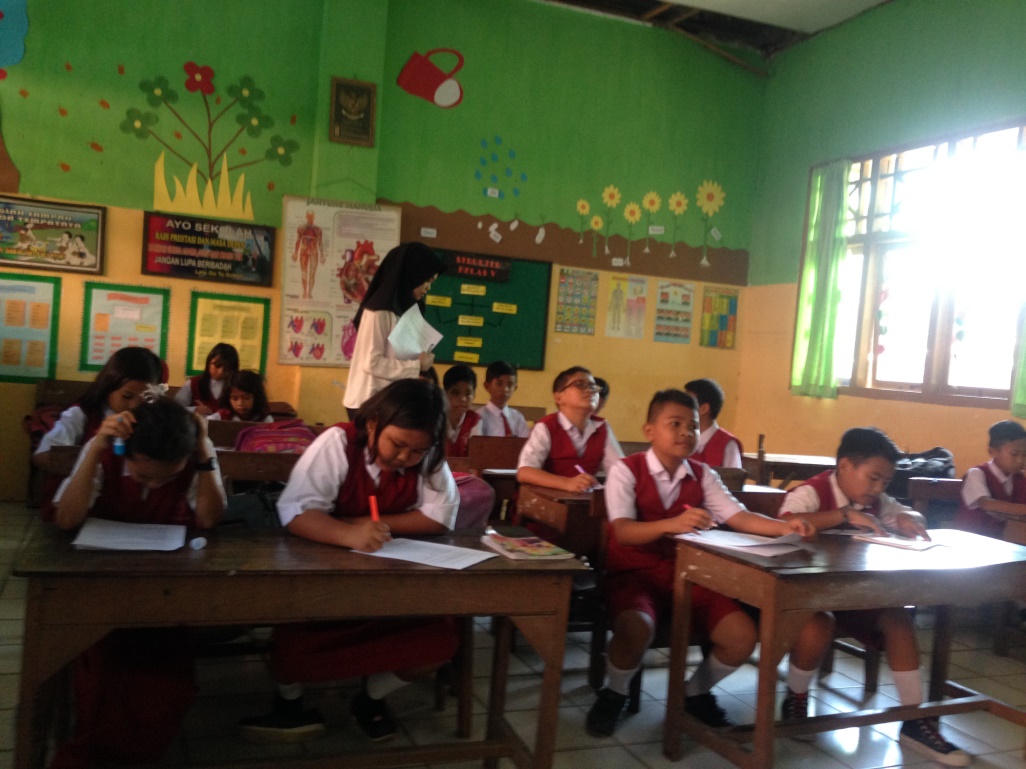 Gambar 1. Saat pemberian pretestTreatment 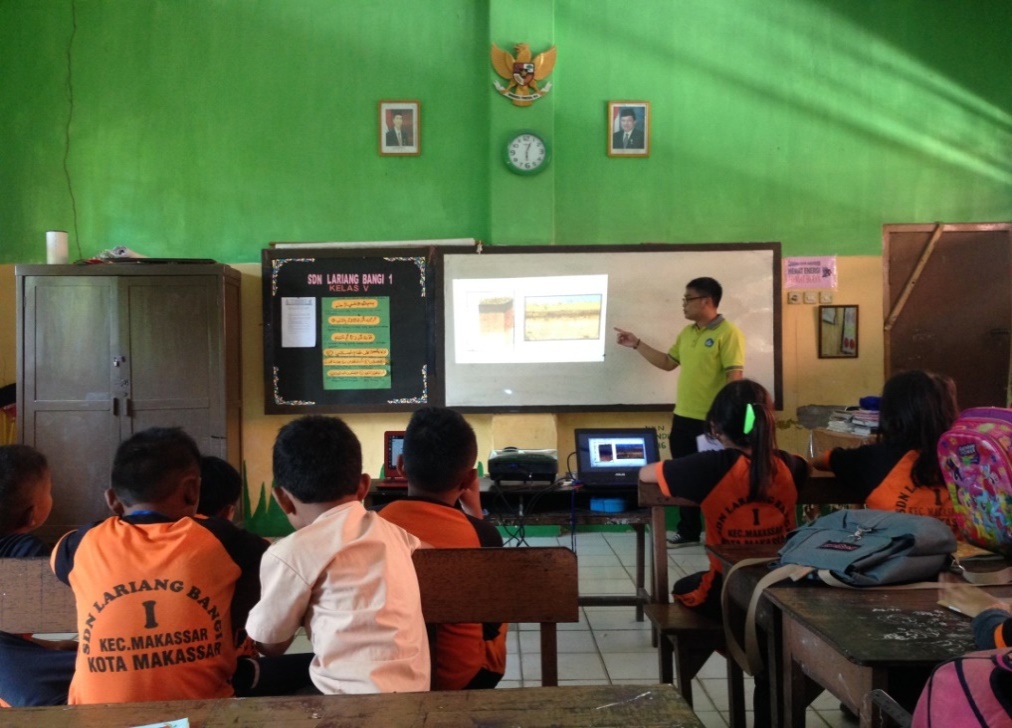 Gambar 2. Guru menjelaskan materi dengan menggunaka media audio visual videoTreatment II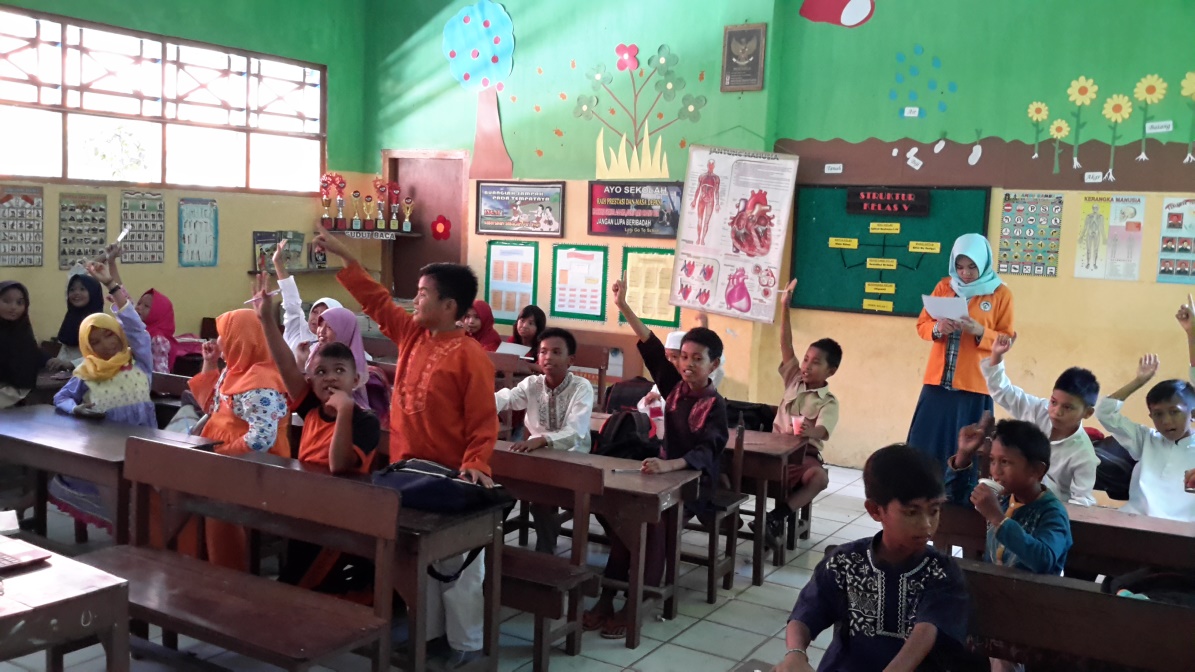 Gambar 3. Guru bertanya kepada siswa mengenai materi ajar yang telah diberikan dan peneliti melakukan kegiatan observasi. Pemberian posttest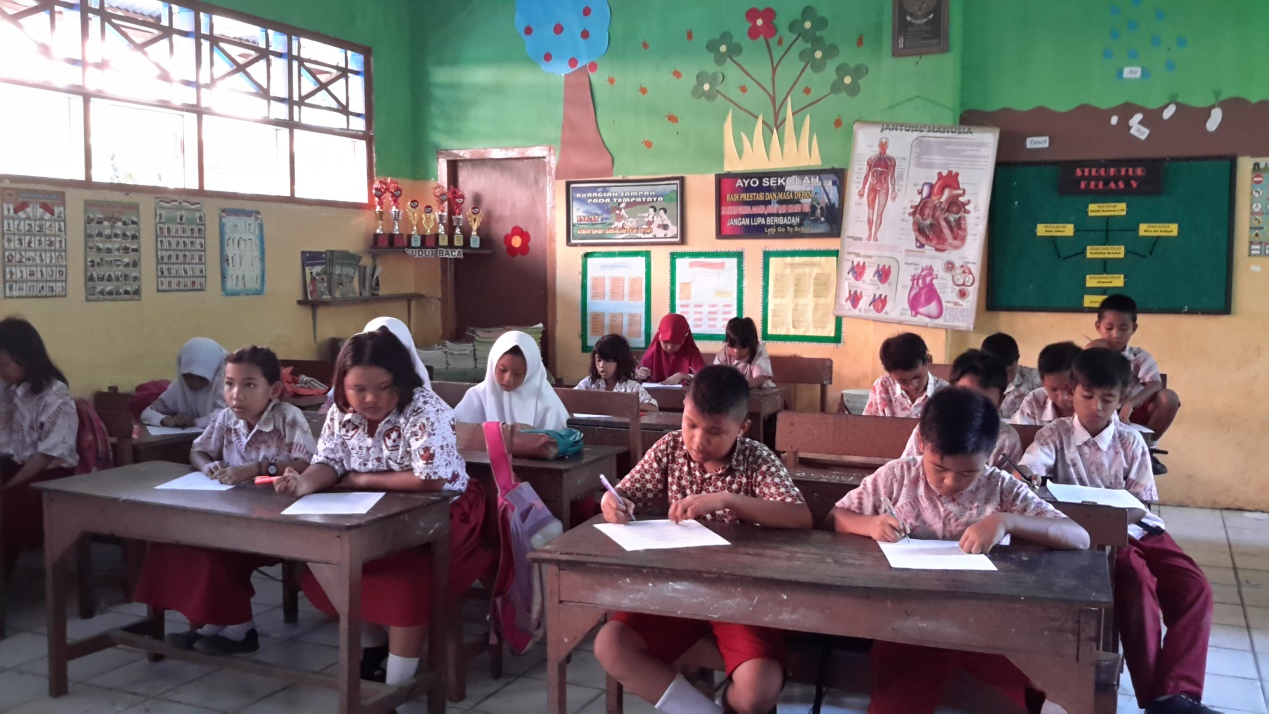 Gambar 4.  Siswa mengisi angket yang telah dibagikan oleh peneliti. 